QUESTIONÁRIO INDIVIDUAL DE ALUNOS QUE NECESSITAM DE PROFISSIONAL DE APOIO PARA ALUNO NEENome do aluno:__________________________________________________________ Idade: ___________ Sexo: ______________ Data de Nascimento: _____/______/____Unidade Escolar: _________________________________________________________ 1) O (a) aluno (a) precisa de um profissional de apoio que o (a) auxilie em suas atividades de vida diária, como alimentação e higiene?(    ) Sim 	(    ) NãoEspecificar: ________________________________________________________________________________________________________________________________________________________________________________________________________________________2) Na unidade escolar, o (a) aluno (a) é auxiliado por alguém?(    ) Sim			(    ) Não, mas necessita de auxílio3) O caráter do apoio ao aluno será:(    ) Temporário		(    ) Permanente4) Caso o (a) aluno (a) seja auxiliado por alguém em casa, quem é?(    ) mãe			(    ) pai				(    ) outro adulto da família(    ) criança da família	(    ) adolescente da família		(    ) idoso(a) da família(    ) adulto vizinho		(    ) profissional contratado		(    ) outro: ____________5) O (a) aluno (a) precisa fazer uso contínuo de algum dos itens abaixo relacionados?(    ) medicamentos – Horário:  _________________________(    ) alimentos especiais/dieta(    ) suplementos nutricionais(    ) vestimentas com tecido ou modelagem especial(    ) móveis e utensílios (camas adaptadas, colchões especiais, outros)(    ) instrumentos adaptados para alimentação e higiene pessoal(    ) fraldas descartáveis(    ) cadeira de rodas(    ) cadeira de rodas com assento sanitário para banho(    ) muleta(    ) andador(    ) bolsa de ostomia(    ) coletor urinário(    ) órtese para coluna(    ) órtese para membros superiores (    ) órtese para membros inferiores(    ) prótese de membro superior(    ) prótese de membro inferior(    ) outros: ______________________________________________________________________________________________________________________________________(    ) não precisa6) Na escola, o (a) aluno (a) encontra barreiras físicas para acessar algum desses ambientes?(    ) sala de aula			(   ) banheiro				(    ) ginásio/quadra(    ) refeitório/cantina			(    ) laboratório de informática	(    ) pátio(    ) biblioteca/sala de leitura		(    ) outros: __________________________(    ) todos os ambientes da escola são acessíveis7) A escola possui mobiliários adequados para as necessidades do (a) aluno (a)?(    ) Sim 		
(    ) Não – Quais? _______________________________________________________________8) A família foi informada sobre a presença e a função do Profissional de Apoio no atendimento do seu filho dentro da unidade escolar? (    ) Sim 		(    ) NãoQuem informou e como foi informado?__________________________________________________________________________________________________________________________________________________________________________________________________________________________________________9) A família aprova e valida o trabalho do Profissional de Apoio dentro da unidade escolar?(    ) Sim 		(    ) NãoJustifique:________________________________________________________________________________________________________________________________________________________________________________________________________________________São Paulo, __________ de _________________________ 20______.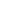 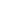 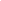 